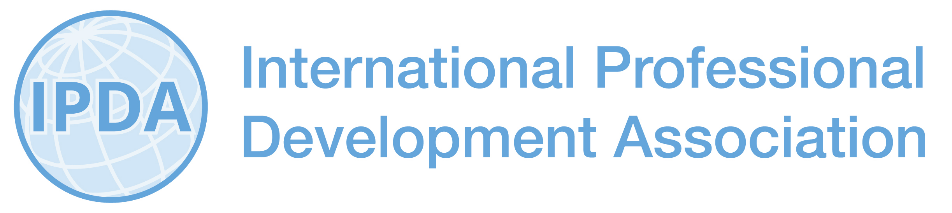 IPDA Prize 2017Nomination Guidelines and ProformaNominations are invited from postgraduate students who have completed a dissertation related to professional development. The winner should be currently studying for or have recently completed their postgraduate course. The winning entry must demonstrate how the work undertaken informs and advances continuing professional development policy and/or practice. The winning paper should clearly demonstrate innovative and creative thinking.The successful prize winner will:be invited to receive their prize at the IPDA Annual Conference in the Vale Resort, Vale of Glamorgan, Wales, Friday 24th to Saturday 25th November 2017. Conference costs will be paid.be expected to give a short overview of their work at the Conference Presentation which will be at the conference dinner on Friday 24th November 2017 and write a short article for the IPDA website.receive a certificate, a cheque for £100 and one year’s membership of IPDANomination form overleafIPDA Prize Nomination FormWhen completing the form check that you have completed all sections answering each question as fully as possible. Where advised please adhere to the word count. Make sure your supervisor has also completed their section.Submissions other than through this Proforma will not be considered.Completed proformas should be sent to secretary@ipda.org.uk (IPDA Hon Secretary) by the closing date: 12 noon (GMT) Friday 3rd November 2017.Candidate’s Name: Candidate’s Contact address: Candidate’s Contact email: Title of Dissertation or Thesis or Report:Nature of award (ie Masters; PhD, DPhil, EdD): (if applicable)Name of University: Date commenced: Date submitted: (if applicable)Date awarded:(if applicable) Proposer’s NameProposer’s email address:Supporting Statement by Proposer (maximum 500 words)Candidate’s Abstract (maximum 300 words)